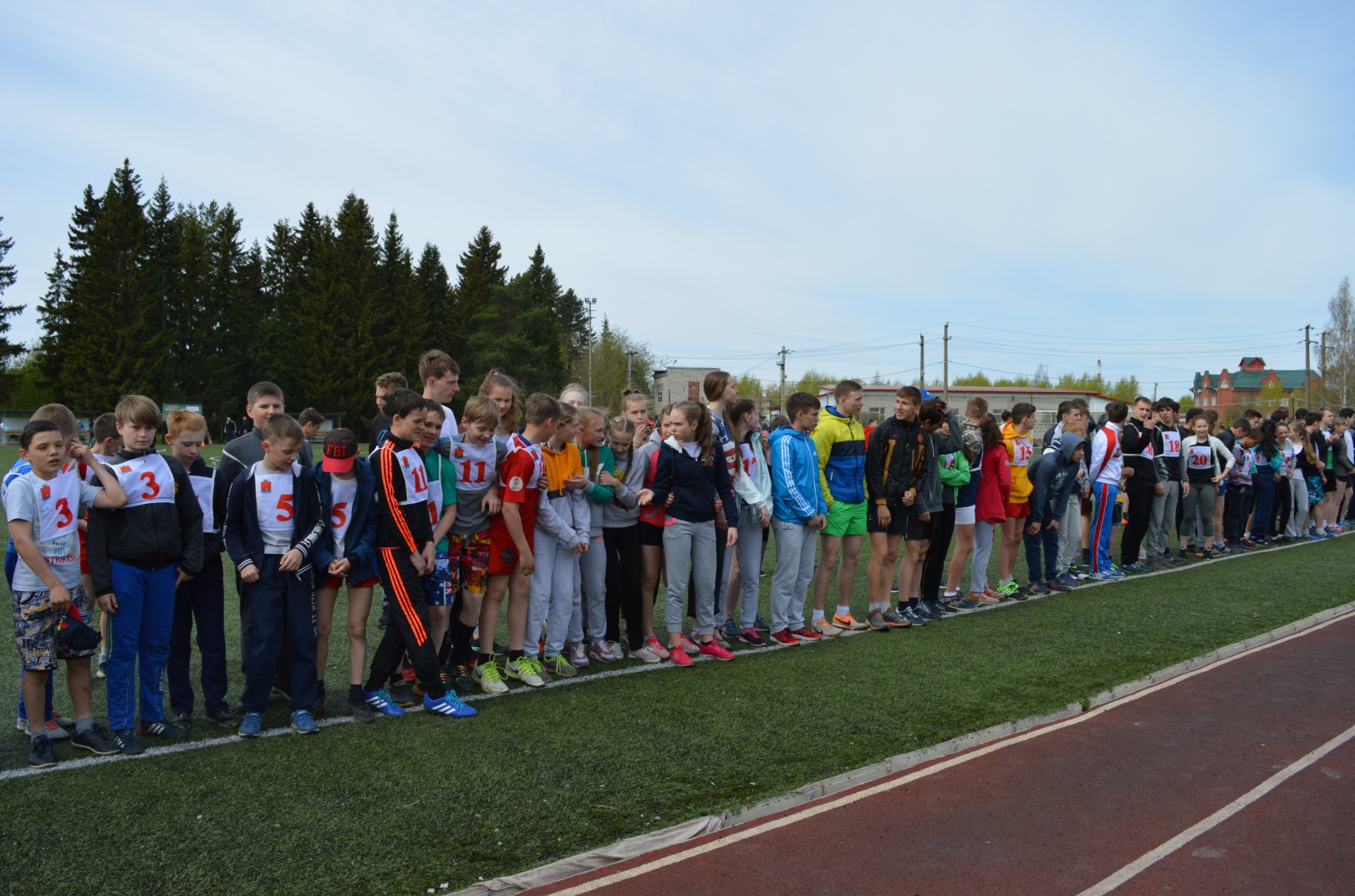                                                                    Возрастная группа 4-5 классы:2 место - сборная 5-х классов (1команда) в составе:  Семёнова Артема, Захарова Ильи,      Строевой Алины, Строевой Марины, Катаева Александра, Андреева Александра,      Темнорусовой Оксаны;3 место - сборная 4-х классов в составе: Тиунова Александра, Сырчикова Ивана, Ларина Ильи,     Жуковой Анастасии, Горбуновой Анастасии, Заякина Никиты,  Гурьевой Ксении;4 место - сборная 5-х классов (2 команда) в составе: Смелянского Дениса, Журавлева Арсения,      Ягоферовой Арины, Механошиной Алины, Салахутдинова Ильяса, Горохова Данила,       Механошиной Анастасии. Возрастная группа 6-7 классы:1 место – сборная 7-х классов в составе: Балдина Дмитрия, Казакова Александра,        Саловой Полины,   Нечаевой Елизавете, Шилоносова Егора, Моргуна  Максима,        Каяфы Виктории;3 место -  сборная 6-х классов (1 команда) в составе: Палкина Алексея, Чебунина Алексея,         Жижиной Полины, Павловой Анны, Смородина Владимира, Коркодинова Данила,        Галивеевой Анастасии;4 место – сборная 6-х классов (2 команда) в составе: Дудина Кирилла, Коркодинова Дмитрия,        Глазыриной Светланы, Ефремовой Натальи, Зенкова Льва, Дорохина Кирилла,        Мокрушиной Ярославы.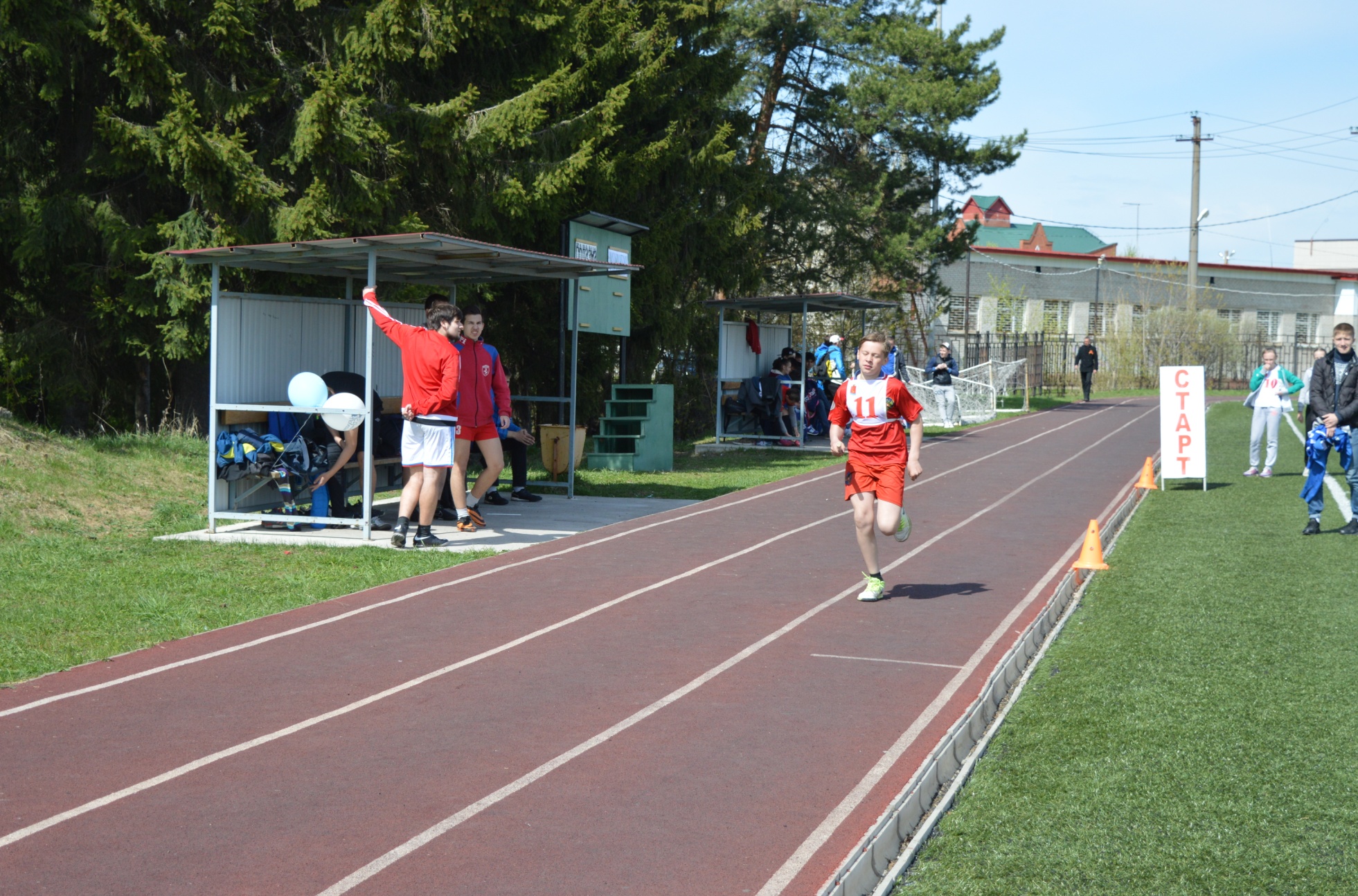 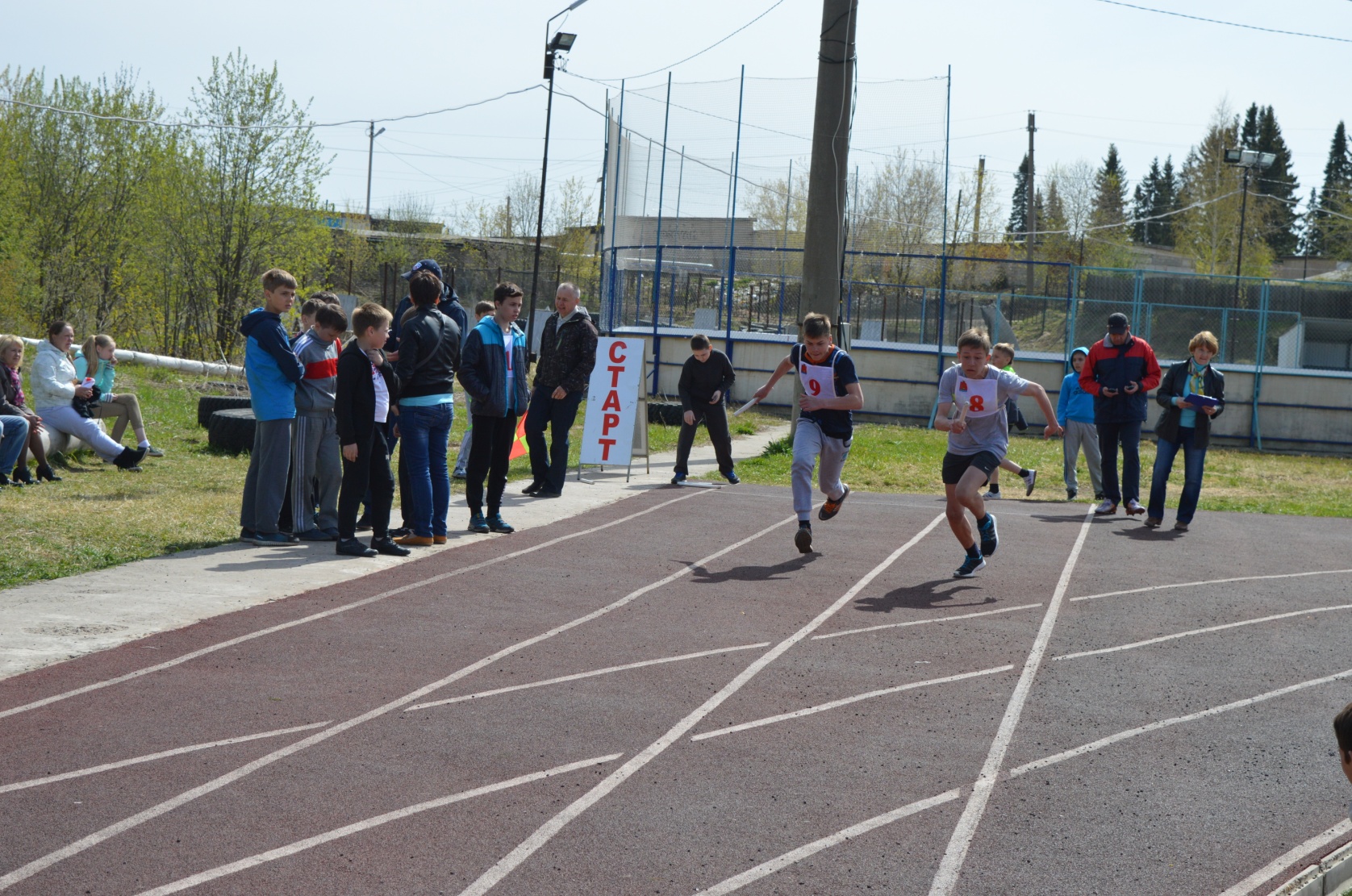 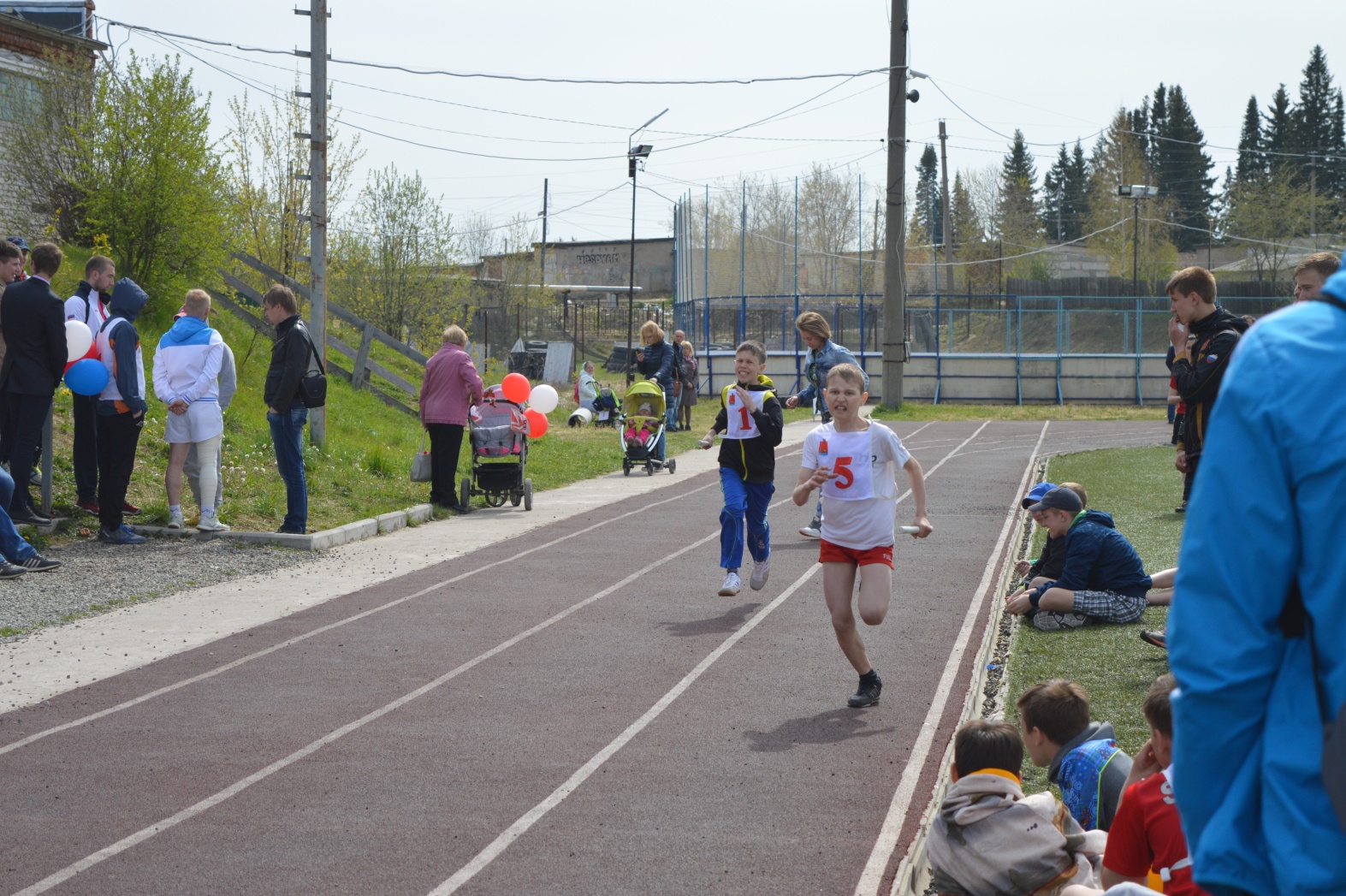 Возрастная группа 8-9 классы:1 место – сборная 9-х классов в составе: Шилкова Максима, Анрейщикова Антона,         Швалевой Валерии, Кетовой Алины, Тазенкова Никиты, Коркодинова Дмитрия,          Губановой Елизаветы;3 место – сборная  8-9 классов в составе: Ермакова Ильи, Камерер Савина Василия,        Гущиной Ксении, Резепиной Валерии, Артемова Данила, Топоркова Владимира,        Тихонович Арины.Возрастная группа 10-11 классов:1 место – сборная 10-х классов в составе: Миколаюнос Валерия, Афанасова Александра,       Анциферовой Екатерины, Спешиловой Валерии, Сидоренко Михаила, Адамова Евгения,       Спешиловой Марии;2 место – сборная 10-11 классов в составе: Балуева Максима, Санникова Никиты,       Москвиной Александры, Водолеевой Софьи, Светлакова Виталия, Третьякова Александра,        Казаковой Екатерины.Здорово, ребята!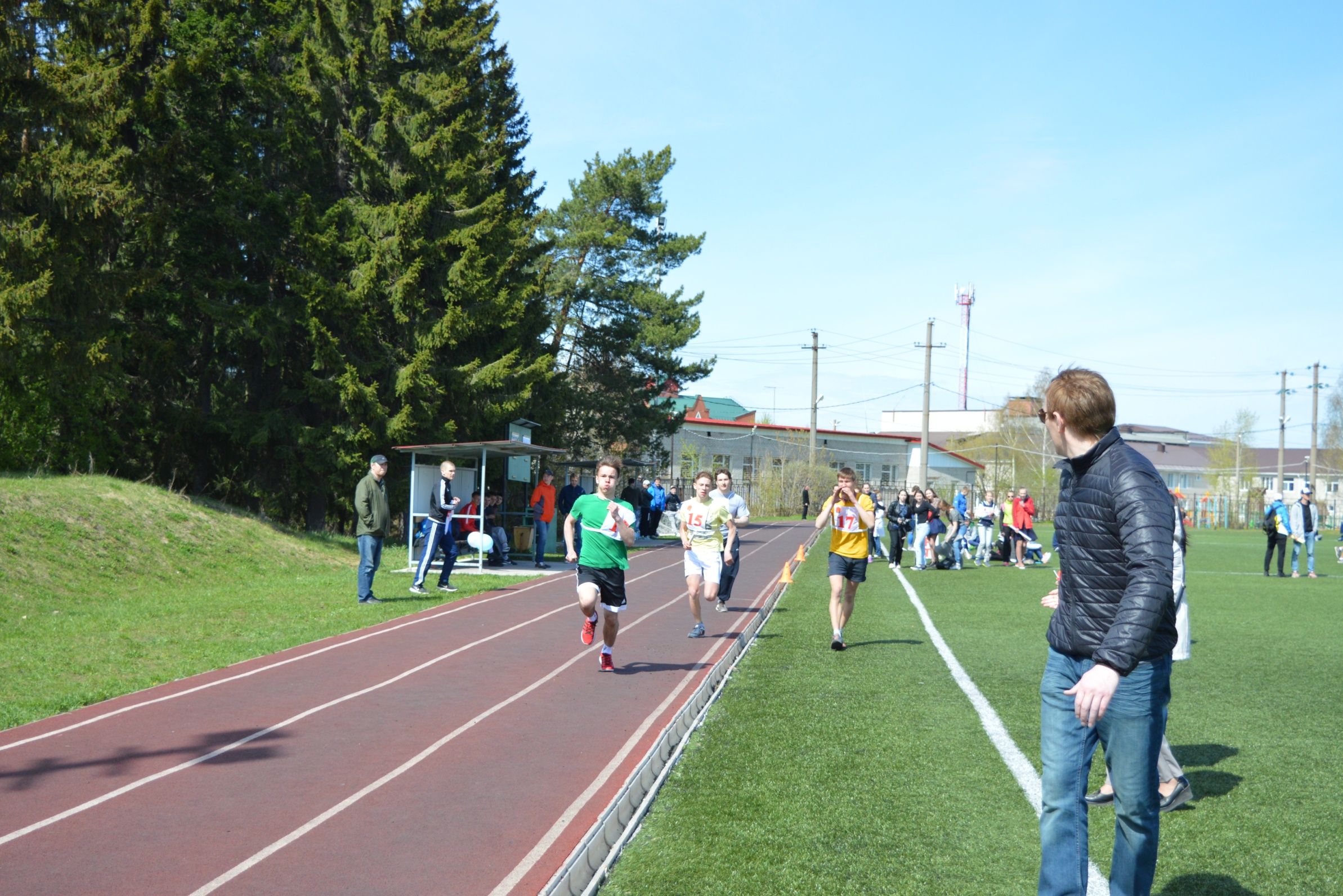 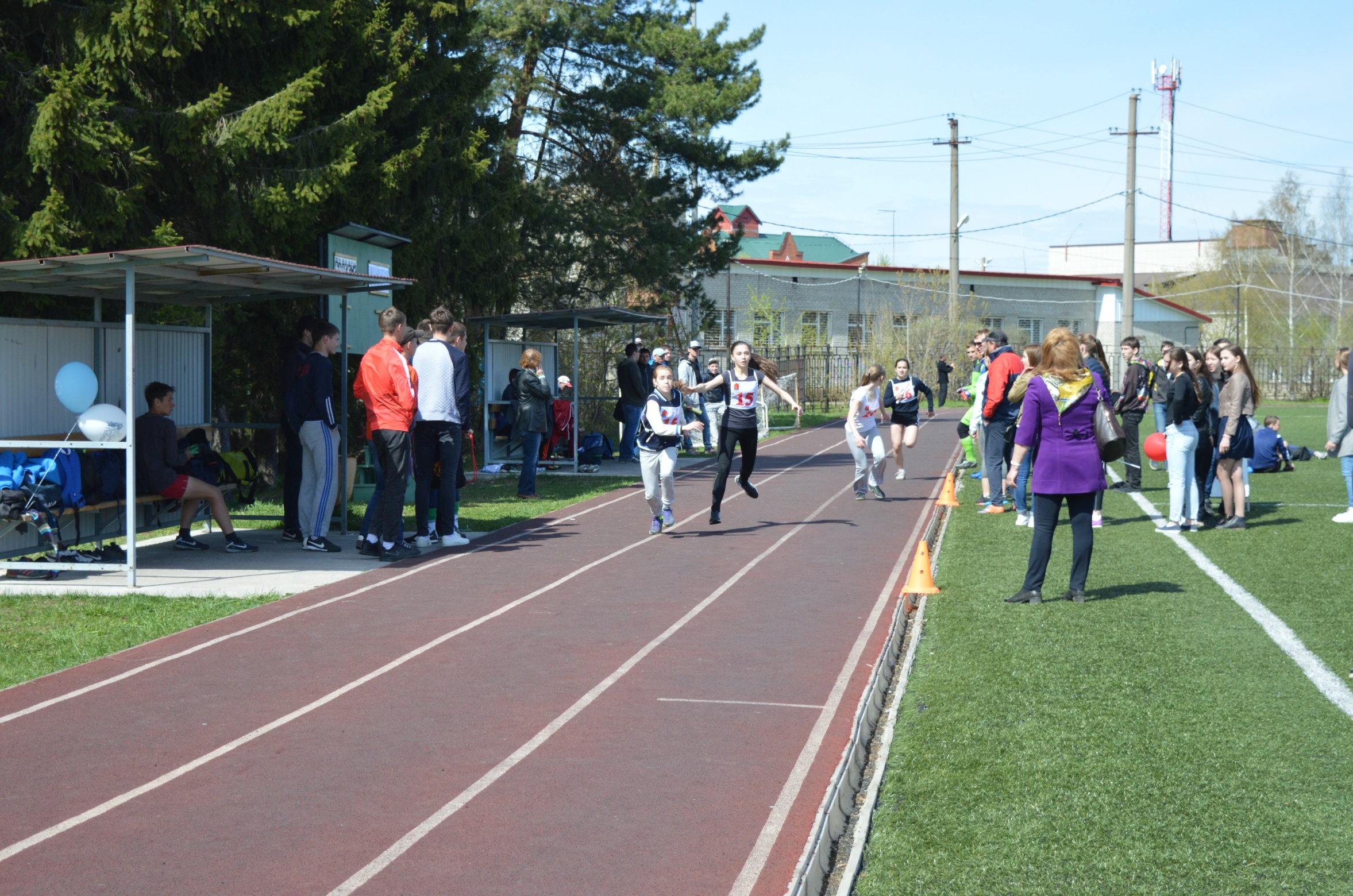 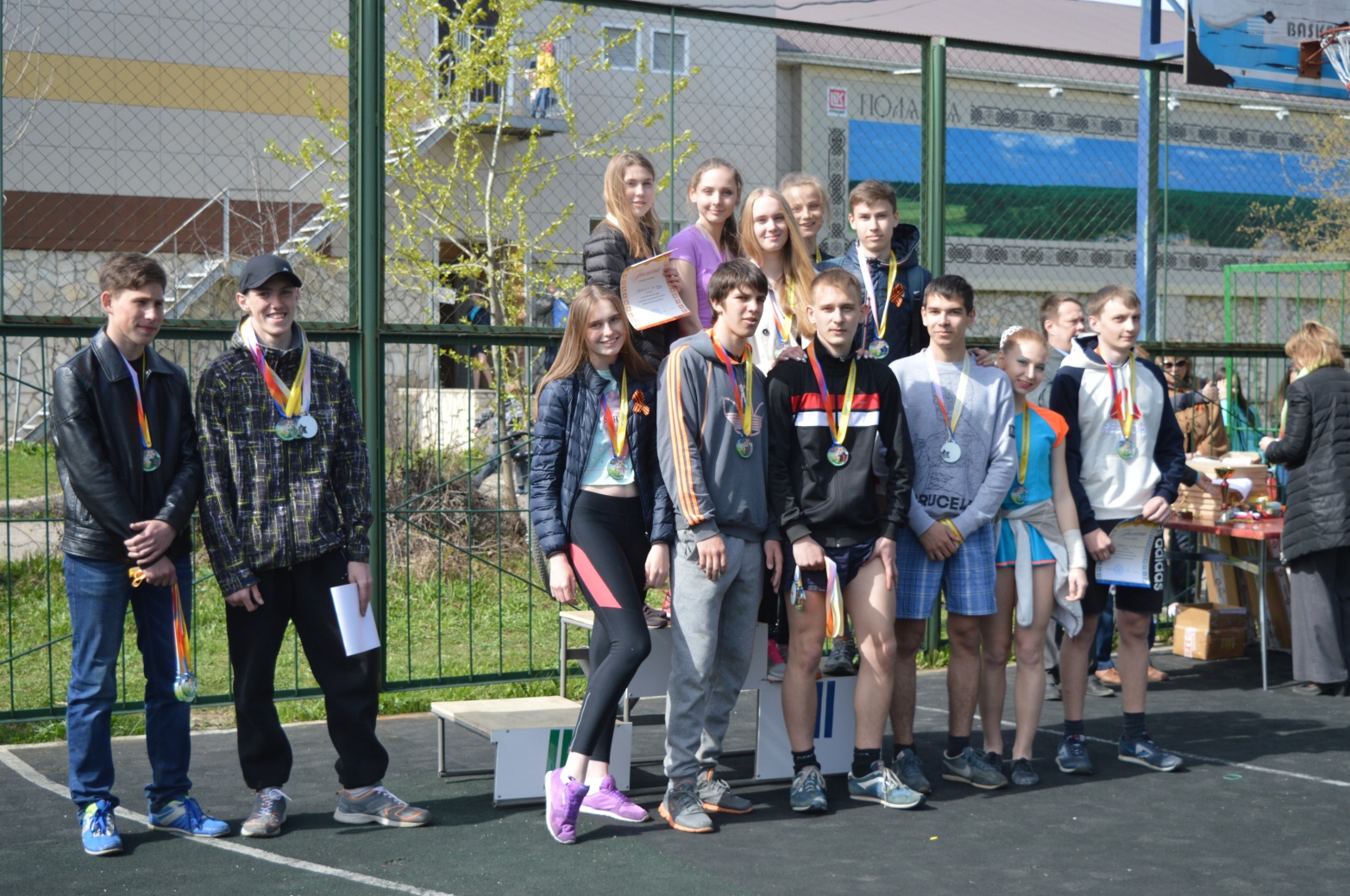 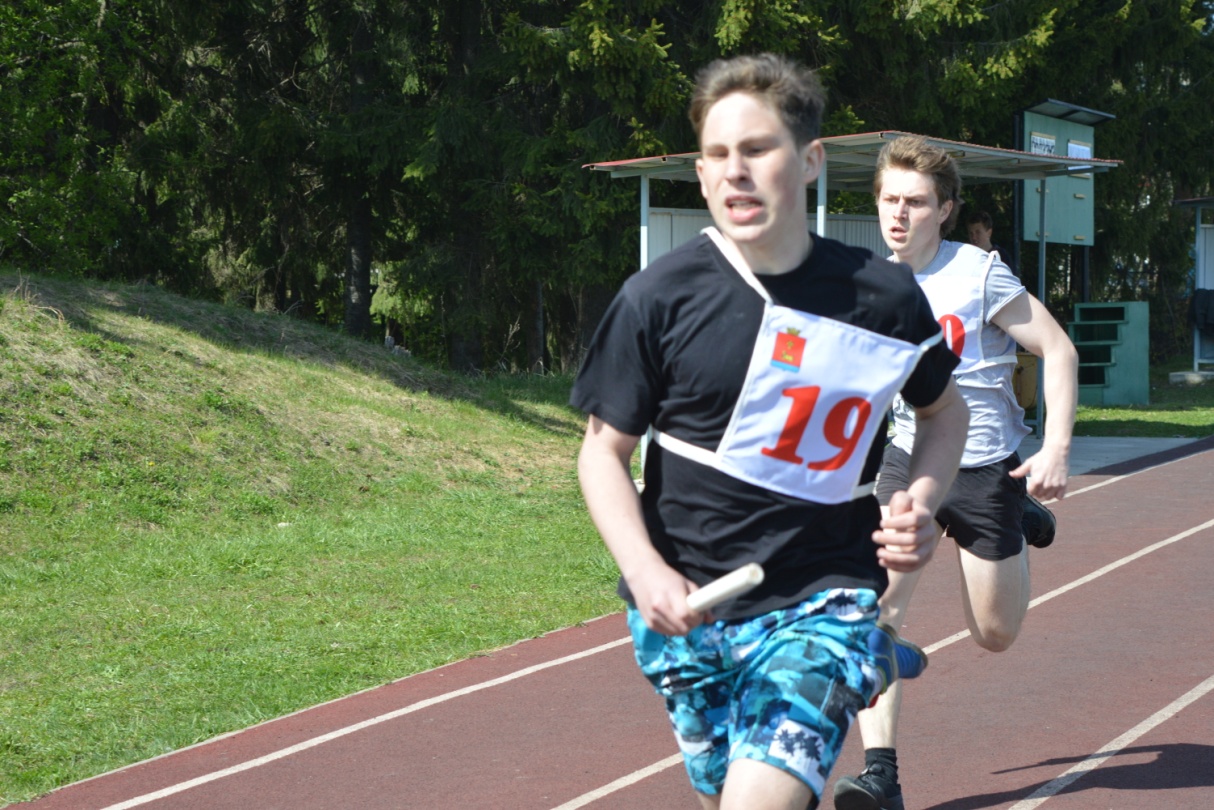 